2019年长春市绿园区面向社会公开招聘编制外聘用制教师岗位及资格条件一览表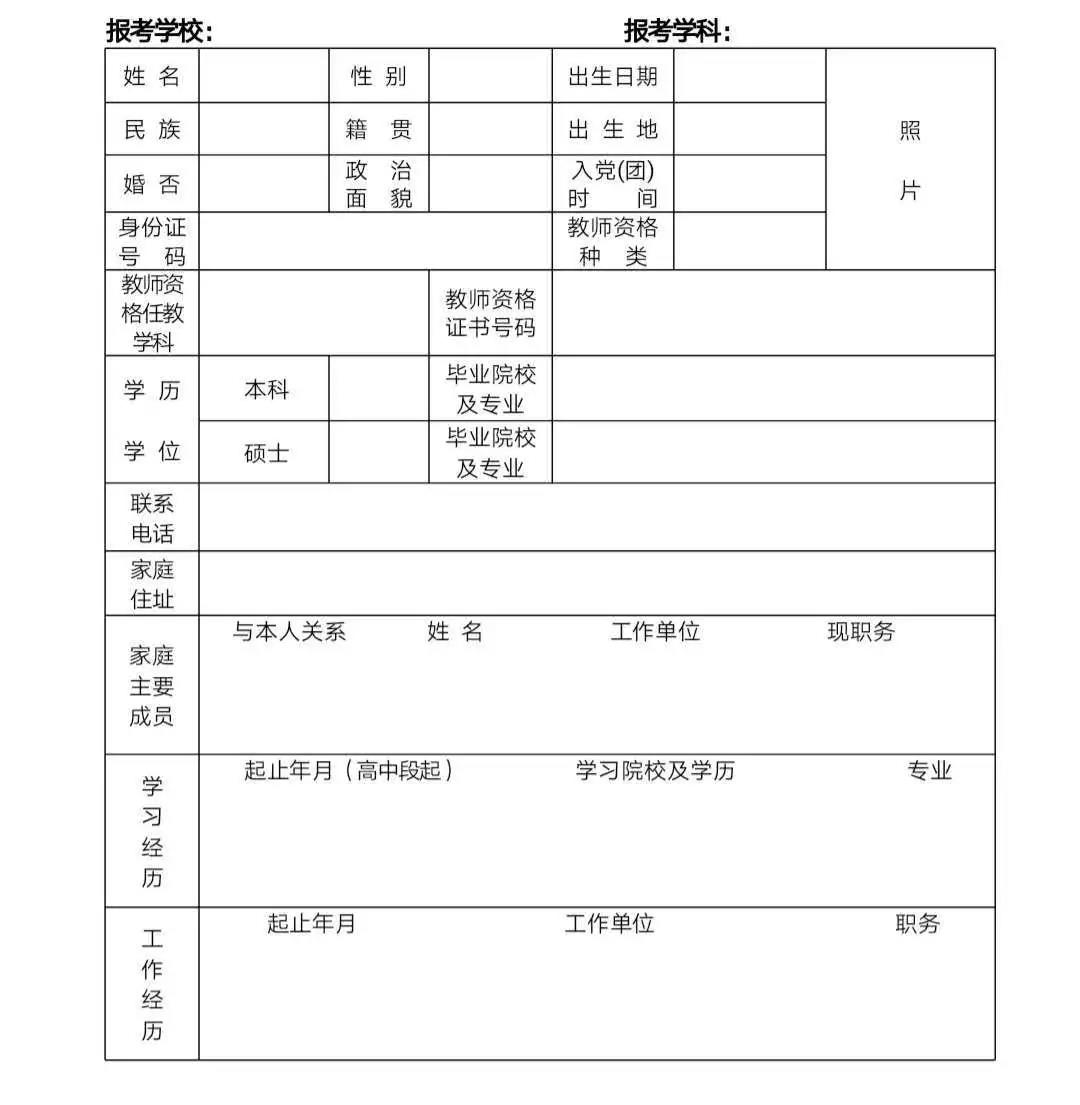 